Priloga 4 (Izjava mentorja o izpolnjevanju pogojev za drugi doktorski seminar)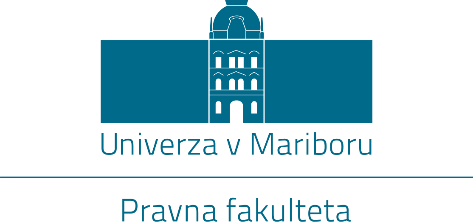 IZJAVA KANDIDATOVEGA MENTORJA O IZPOLNJEVANJU POGOJEVZA DRUGI DOKTORSKI SEMINARPodpisani-a:   _______________________________________________________________________mentor-ica doktorskemu-i kandidatu-ki: _________________________________________________ugotavljam, da je doktorska disertacija z naslovom:__________________________________________________________________________________________________________________________________________________________________dokončana v pomembnem delu in podajam predlog za zagovor besedila pred tričlansko komisijo v sestavi:___________________________________________________________________________________________________________________________________________________________________________Datum in kraj:	              Podpis mentorja-ice:__________________________                                              _____________________________________